                                                                         Religión Segundos Básicos.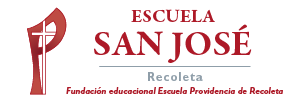                                                                                                                       Semana 10 de agosto.                                                           Mes de la Providencia y la solidaridad.1.- La madre Bernarda Morín cumplió a cabalidad este pedido de Jesús.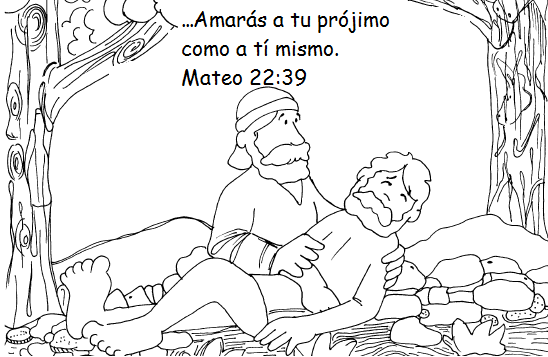 2.- Pinta las imágenes en donde se cumple la petición de Jesús.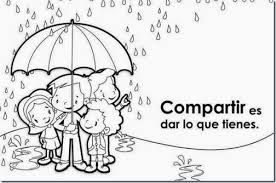 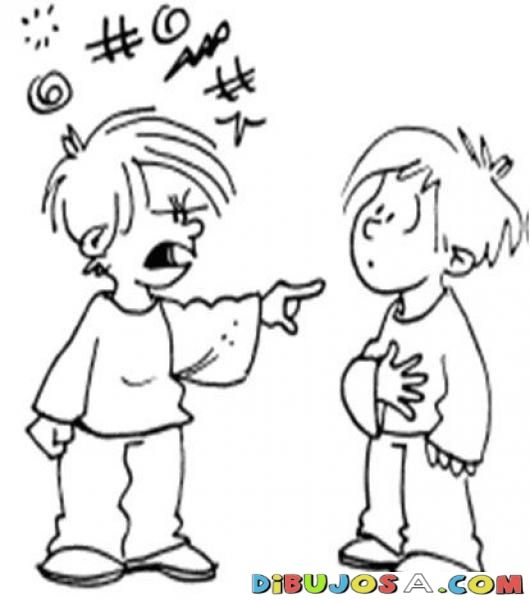 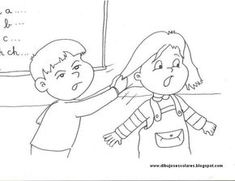 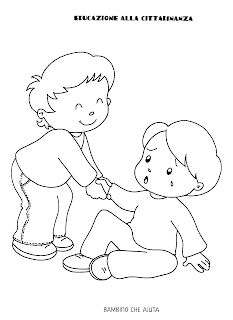 